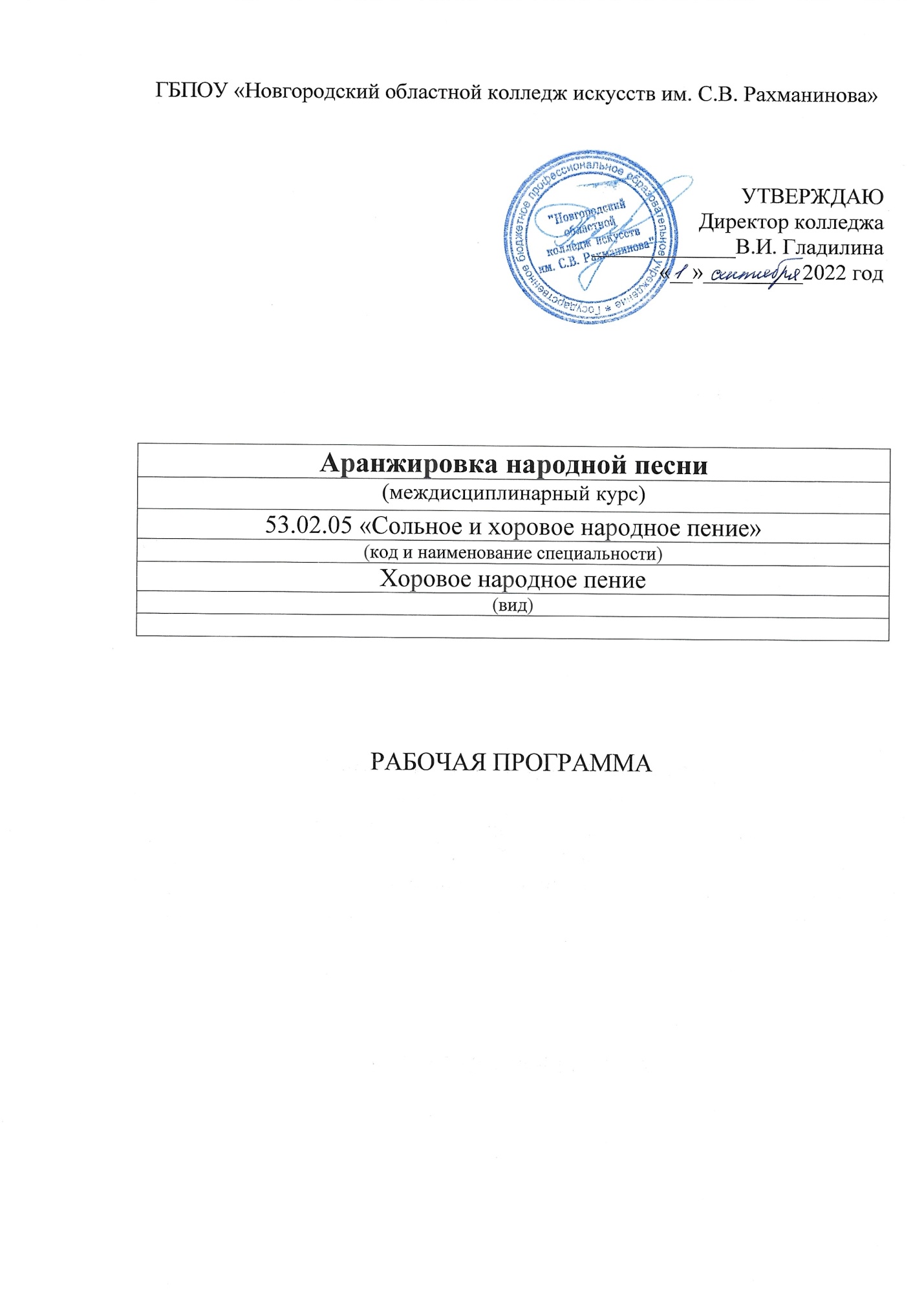 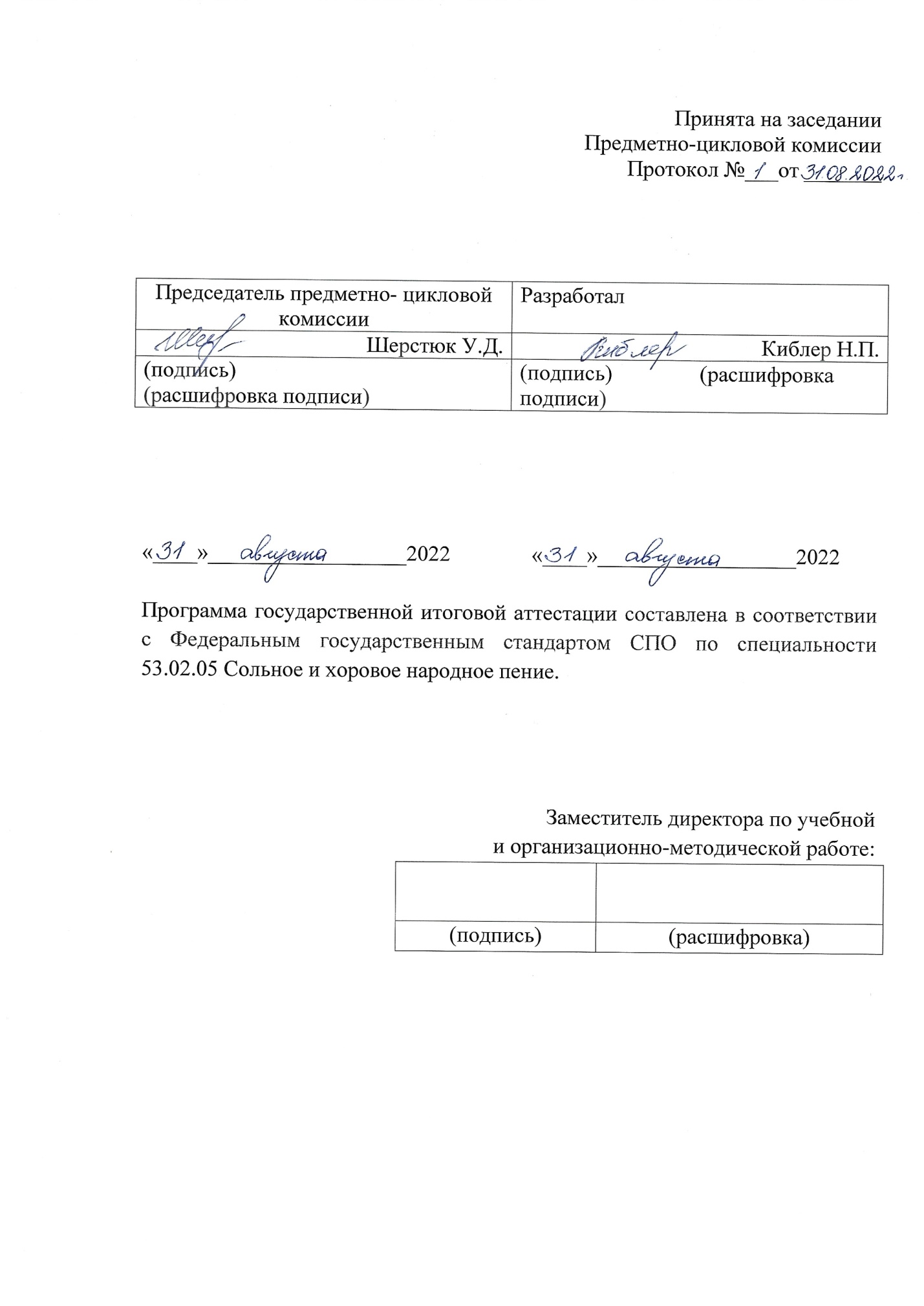 ВведениеРабочая программа учебной дисциплины «Аранжировка народной песни» является частью основной образовательной программы в соответствии с ФГОС по специальности СПО 53.02.05 «Сольное и хоровое народное пение», вид «Хоровое народное пение» углубленной подготовки. В части освоения основного вида профессиональной деятельности выпускник должен обладать общими компетенциями:1.Понимать сущность и социальную значимость своей будущей профессии, проявлять к ней устойчивый интерес.2. Организовывать собственную деятельность, определять методы и способы выполнения профессиональных задач, оценивать их эффективность и качество.3. Решать проблемы, оценивать риски и принимать решения в нестандартных ситуациях.4. Осуществлять поиск, анализ и оценку информации, необходимой для постановки и решения профессиональных задач, профессионального и личностного развития.  5. Использовать информационно-коммуникационные технологии для совершенствования профессиональной деятельности. 6. Работать в коллективе, эффективно общаться с коллегами, руководством. 7. Ставить цели, мотивировать деятельность подчиненных, организовывать и контролировать их работу с принятием на себя ответственности за результат выполнения заданий. 8. Самостоятельно определять задачи профессионального и личностного развития, заниматься самообразованием, осознанно планировать повышение квалификации.  9. Ориентироваться в условиях частой смены технологий в профессиональной деятельности.На базе приобретенных знаний и умений выпускник должен обладать профессиональными компетенциями, соответствующими основным видам профессиональной деятельности:1. Применять базовые знания принципов организации труда с учетом специфики деятельности педагогических и творческих коллективов.2. Исполнять обязанности музыкального руководителя творческого коллектива, включающие организацию репетиционной и концертной работы, планирование и анализ результатов деятельности.3. Использовать базовые нормативно-правовые знания в деятельности специалиста по организационной работе в учреждениях образования и культуры.4. Создавать концертно-тематические программы с учетом специфики восприятия различными возрастными группами слушателей.Рабочая программа дисциплины «Аранжировка народной песни» может быть использована в следующих областях профессиональной деятельности выпускников: -  вокальное исполнительство сольное, в составе хора или ансамбля;  - музыкальная педагогика в детских школах искусств, детских музыкальных школах, детских хоровых школах и других учреждениях дополнительного образования, общеобразовательных учреждениях, учреждениях СПО; - руководство народными коллективами, организация и постановка концертов и прочих сценических выступлений.Учебная дисциплина «Аранжировка народной песни»  в структуре основной профессиональной образовательной программы принадлежит  к профессиональному учебному циклу ПМ.03.02 Организационная деятельность, МДК.03.02.02 Областные певческие стили, расшифровка и аранжировка народной песни.2.Цели и задачи курсаЦелью курса является:формирование навыков владения  техникой аранжировки хоровых и ансамблевых партитур;формирование навыков аранжировки, как подлинных народных песен, так и авторских произведений для различных хоровых составов;формирование навыков самостоятельной работы с народным песенно-хоровым репертуаром.Задачами курса являются:ознакомление с лучшими образцами народно-песенного творчества, творчеством русских и зарубежных композиторов разных времён, эпох и стилей;изучение специальной терминологии;овладение навыками по отбору, изучению и анализу хоровых партитур;овладение навыками транспонирования.воспитание художественного вкуса при отборе и формировании репертуара для конкретного исполнительского состава;развитие способностей студентов  к активному освоению народного песенно-хорового материала и его творческому претворению в исполнительской деятельности;углубление и практическое применение учащимися знаний и навыков, полученных при изучении других специальных и музыкально-теоретических дисциплин.3. Требования к уровню освоения содержания курсаВ результате изучения профессионального модуля студент должен:иметь практический опыт:аранжировки народных песенно-хоровых произведений;аранжировки авторских произведений;аранжировки хоровых произведений русских и зарубежных композиторов разных времён, эпох и стилей.транспонирования хоровых произведений;уметь:применять правила аранжировки вокальных и хоровых произведений с сопровождением;пользоваться специальной литературой;анализировать музыкальное произведение с точки зрения выразительных и технических возможностей хора;применять способы аранжировки для различных хоровых составов;знать: сольный, ансамблевый и хоровой исполнительский репертуар и практику его использования в творческих коллективах;теоретические основы аранжировки хоровых произведений;профессиональную терминологию.	Обязательная учебная нагрузка студента – 55 час, самостоятельная работа студента – 27,5 часа, максимальная учебная нагрузка студента – 82,5 часа.  Время изучения – 6-8семестры.4. Объем дисциплины «Аранжировка народной песни», виды учебной работыОбязательная учебная нагрузка студента – 82,5 часа, время изучения – 6-8 семестры. Формы итогового контроля – контрольная работа -  6, 8 семестры, зачет – 7 семестр.Тематический планСпециальность 53.02.05 «Сольное и хоровое народное пение», вид – «Хоровое народное пение»Форма обучения – очная.Распределение учебной нагрузки по семестрамСпециальность 53.02.05 «Сольное и хоровое народное пение», вид – «Хоровое народное пение»Форма обучения – очная5. Содержание дисциплины «Аранжировка народной песни» и требования к формам и содержанию текущего, промежуточного, итогового контроля (программный минимум, зачетно-экзаменационные требования).5.1.Содержание дисциплины «Аранжировка народной песни»VI семестрТема 1. Введение. Цели и задачи предмета, его значение для практической деятельности руководителя народного хора. Определение понятий «аранжировка», «переложение», «обработка», «транскрипция», «гармонизация», «оркестровка» или «оркестровая редакция». Значение работы над хоровым переложением в развитии творческих навыков руководителя и совершенствовании исполнительских возможностей коллектива.Правила оформления хоровых партитур.Требования к знаниям: знать специальную терминологию, правила оформления хоровых партитур.Требования к умениям: правильно оформлять хоровые партитуры.Тема 2. Анализ хоровой партитуры. Общие принципы хоровой аранжировки: бережное отношение к первоисточникам; возможность изменения тональности, фактуры, голосоведения; анализ произведения; общие и рабочие диапазоны хоровых партий и их учет при переложении для конкретного хорового коллектива;  преимущественное использование рабочего диапазона голосов;достижение в переложениях естественного и логического голосоведения и удобной тесситуры.Требования к знаниям: знать принципы хоровой аранжировки.Требования к умениям: анализировать хоровое произведение с точки зрения образной сферы; поэтического содержания; жанровых особенностей; формы; ладовых особенностей; вокально-хорового плана; условий для переложения.Тема 3. Переложение хоровых произведений с однородных хоров для смешанных хоров. Переложение двухголосных произведений для четырехголосного смешанного хора.Приемы транспозиции. Переложение с трехголосного однородного хора для смешанного хора, используя метод дублирования. Переложение с трехголосного однородного хора для неполного смешанного хора. Переложение с трехголосного однородного хора гомофонно-гармонического склада для четырехголосного смешанного хора. Переложение с четырехголосного однородного хора для четырехголосного смешанного хора. Переложение с однородного хора с переменным количеством голосов для смешанного четырехголосного хора. Требования к знаниям: знать правила  переложения с  однородных хоров на различные составы смешанных хоров. Требования к умениям: уметь транспонировать хоровые произведения, определять соответствующие тесситурные условия, выполнять переложения с однородных хоров  для смешанных составов.Тема 4. Переложение песен подголосочного склада изложения. Упорядочение голосоведения в соответствии с тесситурными условиями в хоровых партиях. Выбор наиболее удобной тональности для исполнения. Распределение вокальной нагрузки между хоровыми партиями с учетом сохранения и выявления преобладающих в первоисточнике тембров. Текстовая редакция.Требования к знаниям:  знать правила  переложения песен подголосочного склада.Требования к умениям: уметь  транспонировать хоровые произведения, определять соответствующие тесситурные условия, аранжировать хоры подголосочного склада.Тема 5. Переложение со смешанных хоров для однородных хоров. Переложение с четырехголосных смешанных хоров на четырехголосные однородные.Переложение с четырехголосных смешанных хоров на трехголосные однородные.Переложение с четырехголосных смешанных хоров на двухголосные однородные.Требования к знаниям: знать способы переложения с четырехголосных смешанных хоров для однородных хоров с сохранением фактуры партитуры смешанного хора; знать способы переложения с четырехголосного смешанного хора полифонического склада для четырехголосных однородных хоров.Требования к умениям: уметь аранжировать произведения, применяя разные способы переложения со смешанного хора для однородного хора.Тема 6. Контрольная работа. Выполнить переложение однородного хорового произведения с переменным количеством голосов для смешанного четырехголосного хора. Требования к знаниям:  знать правила переложения с однородного хора для смешанного хора. Требования к умениям: уметь выполнять переложение с однородного хора для смешанного хора.Рекомендуемые для переложения хоровые произведения:Белолица, круглолица, обр. А.ЮрловаУж вы, ночки, запись М. ПятницкогоСоловей мой, соловей, русская народная песняТы, река ли, моя реченька, русская народная песняПо улице мостовой, русская народная песняСоловьем залетным, обр. М.АнцеваИз-под холмика, хор из оперы «Псковитянка», муз. Н.Римского-КорсаковаГорные вершины, муз. В.РебиковаКолокольчики, муз. М.АнцеваПесня о молодом кузнеце, муз. А.АлябьеваПри долине куст калины, муз. А.Новикова А мы розчисть чистили, русская народная песня, обр. Н.АфанасьеваВей, ветерок, латышская народная песня, обр. А.ЮрьянаВозле речки, возле моста, обр. К.ЛядоваЧья там песня раздается, обр. Д.ЦимзеХор птиц, из музыки к «Снегурочке» А. Островского, П.ЧайковскогоДевица и пчелка, обр. П.ЮрьянаПод горой Дунай течет, обр. М.Ипполитова-ИвановаПесня про качели, муз. М.ЛюдигаУж как пал туман, обр. Д.КашинаКак по лугу, по лужочку, обр. С.ПоповаVII семестрТема 7. Хоровое переложение песен с сопровождением для различных составов хора.Переложение с прямым перенесением голосов сопровождения в хоровую партитуру.Переложения с изменением верхнего голоса сопровождения по вокальному голосу.Переложение вокально-песенных произведений с развернутой фактурой сопровождения.Специфика переложения вокальных произведений с сопровождением баяна.Требования к знаниям: знать способы аранжировки вокальных произведений с сопровождением для хора.Требования к умениям: уметь анализировать аккомпанементную фактуру по видам фигурации; уметь аранжировать вокально-песенные произведения для хора.Тема 8. Переложение инструментальных произведений для хорового исполнения. Переложение для хора без слов - a’ cappella; переложение для хора со словами (на два, три, четыре голоса).Требования к знаниям: знать приемы переложения инструментальных произведений для хора.Требования к умениям: уметь аранжировать инструментальные произведения для хора.Тема 9. Зачет. Переложить вокальное произведение с сопровождением для однородного четырехголосного женского хора.Требования к знаниям: знать правила переложения вокально-песенного произведения в сопровождении фортепиано или баяна для однородного женского четырехголосного хора.Требования к умениям: уметь аранжировать произведение с сопровождением для хора.Рекомендуемые для переложения хоровые произведения:Прощание с соловьем на севере, муз. А.АлябьеваОй, роща, роща, литовская народная песня в обр. М.ЧюрленисаСкажи мне, родная, польская народная песня в обр. А.Архангельского За рекою старый дом, муз. И.С. БахаНе пой, не пой, ты соловьюшко, гармонизация Н.Римского-КорсаковаЕльник мой, ельник, обр. Н.Римского –КорсаковаЗеленое моё ты виноградьё, обр. Н.Римского-КорсаковаМузыкальный момент, муз. Ф.ШубертаКамаринская, русский народный наигрышКоротенькие под припевки (гусли), запись Н.КотиковойVIII семестрТема 10. Хоровая обработка. Введение. Методологическая схема творческого процесса при свободной трактовке народной песни. Основа освоения жанра хоровой обработки – комплексный анализ предлагаемого к изучению материала. Характерные особенности строения северных народно-песенных партитур. Требования к знаниям: знать особенности авторского переосмысления народной песни; строение северных народно-песенных партитур.Требования к умениям: уметь анализировать партитуры северного народно-песенного стиля.Тема 11. Анализ обработок народных песен композиторами-классиками. Специфика обработок фольклорных образцов М.А. Балакирева, Н.А. Римского-Корсакова, А.К.Лядова.Требования к знаниям: знать стилистику обработок народных песен композиторов-классиков.Требования к умениям: уметь анализировать обработки композиторов-классиков с точки зрения формы, гармонизации, ладогармонического своеобразия, интонационно-ритмического плана.Тема12. Обработка одноголосной песни без сопровождения для двухголосных хоров с различным составом исполнителей.Гармонизация мелодии; Подбор аккомпанемента; Виды аккомпанемента в разных размерах; Запись аккомпанемента; Обработка для однородного женского двухголосного хора; Обработка для двухголосного мужского хора. Требования к знаниям: знать различные виды фактуры аккомпанемента; принципы гармонизации мелодии; правила аранжировки для однородного двухголосного хора.Требования к умениям: уметь подбирать и записывать аккомпанемент к одноголосной мелодической последовательности; аранжировать мелодию для двухголосного однородного хора.Тема 13. Обработка одноголосной песни для трехголосных хоров с различным составом исполнителей.Приемы варьирования, тонального сопоставления, введения подголоска как средства драматургии в хоровой аранжировке. Переложение для трехголосного женского хора. Переложение для трехголосного неполного смешанного хора. Требования к знаниям: знать приемы обработки народно-песенного материала для различных составов трехголосного хора.Требования к умениям: уметь аранжировать народные песни для различных составов трехголосного хора.Тема 14. Обработка одноголосной песни для четырехголосных хоров с различным составом исполнителей.Обработка для четырехголосного однородного хора;Обработка для четырехголосного смешанного хора.Требования к знаниям: знать приемы обработки народно-песенного материала для различных составов четырехголосного хора.Требования к умениям: уметь аранжировать народные песни для различных составов четырехголосного хора.Тема15. Контрольная работа. Аранжировать одноголосную песню для двухголосного, трехголосного, четырехголосного однородного женского хора.Требования к знаниям: знать приемы аранжировки одноголосного произведения для двух-трех-четырехголосных хоров.Требования к умениям: уметь выполнять письменную аранжировку одноголосного произведения, играть хоровую партитуру, петь и играть хоровые партии;Рекомендуемые для обработки  произведения:Как пойду я на быструю речку, русская народная песняВо кузнице, русская народная песняУж вы, гуси мои, не гудите, русская народная песняПосадила вишню, русская народная песняА я по лугу, русская народная песняМой аленький, ты мой цветочекОй, горы-горочкиКак молодчик молод былОй, пала, припала молодая порошаВо поле туман затуманилсяХороводнаяПротяжнаяБурлацкаяЭй, ухнемЛуговаяПротяжнаяСвяточная-подблюднаяПротяжнаяУ зари-то, у зореньки5.2.Требования к формам и содержанию текущего, промежуточного, итогового контроля:Текущий контроль осуществляется регулярно на каждом уроке  в форме устного опроса, проверки письменных заданий, игры на фортепиано хоровых партитур, исполнения хоровых партий.Промежуточный контроль осуществляется после окончания изучения каждой темы. Проводится в различных формах, в зависимости от особенностей изученной темы. Формы промежуточного контроля:устный опрос; письменная работа (выполнение аранжировки);игра на фортепиано выполненной аранжировки;анализ музыкального материала (устно);пение и игра хоровых партий.Итоговый контроль охватывает весь спектр тем, пройденных в течение каждого семестра. Форма итогового контроля – 6, 8 семестры – контрольная работа, 7 семестр - зачет.Проверяются следующие знания:знать специальную терминологию, правила оформления хоровых партитур;принципы хоровой аранжировки, знать правила  переложения с  однородных хоров на различные составы смешанных хоров;правила  переложения песен подголосочного склада;правила переложения с однородного хора для смешанного хора;способы переложения с четырехголосных смешанных хоров для однородных хоров с сохранением фактуры партитуры смешанного хора; способы переложения с четырехголосного смешанного хора полифонического склада для четырехголосных однородных хоров;способы аранжировки вокальных произведений с сопровождением для хора;правила переложения вокально-песенного произведения в сопровождении фортепиано или баяна для однородного женского четырехголосного хора;приемы переложения инструментальных произведений для хора;знать различные способы разнообразить партитуру народного хора: мелодическое и ритмическое варьирование; создание подголосков; мажоро-минорное сопоставление тональностей; смена темпа;знать приемы аранжировки одноголосного произведения для двух-трех-четырехголосных хоров;Проверяются следующие умения:правильно оформлять хоровые партитуры;анализировать хоровое произведение с точки зрения образной сферы, поэтического содержания, жанровых особенностей, формы, ладовых особенностей, вокально-хорового плана, условий для переложения;уметь транспонировать хоровые произведения, определять соответствующие тесситурные условия, выполнять переложения с однородных хоров  для смешанных составов;транспонировать хоровые произведения, определять соответствующие тесситурные условия, аранжировать хоры подголосочного склада;аранжировать произведения, применяя разные способы переложения со смешанного хора для однородного хора, анализировать аккомпанементную фактуру по видам фигурации; аранжировать инструментальные произведения для хора.аранжировать народные песни для различных составов хора или ансамбля.Требования к показу итоговой работы студентов:VI семестрИтоговый контроль на шестом семестре проводится в форме контрольной работы в письменном виде. Письменная работа оформляется на отдельном нотном листе карандашом. Название и подстрочник могут быть записаны ручкой. Выполняется аранжировка с однородного хора с переменным количеством голосов для смешанного четырехголосного хора. Для записи используется двухстрочная партитура. Необходимо применить все способы переложения, изученные в пятом семестре. Время выполнения задания – 45 мин.VII семестр Итоговый контроль на  седьмом семестре проводится в форме зачета. На зачете предоставляется письменная работа, выполненная самостоятельно в домашних условиях. Письменная работа оформляется на отдельном нотном листе карандашом. Название и подстрочник могут быть записаны ручкой. На зачете необходимо проиграть аранжировку, спеть все голоса хоровой партитуры, ответить на вопросы преподавателя, касающиеся тесситурных условий, диапазонов хоровых партий, голосоведения и т.п. Письменная работа выполняется по теме «Хоровое переложение песен с сопровождением для различных составов хора». Предпочтительнее для задания выбрать вокальное произведение в сопровождении фортепиано. Выполнить переложение для четырехголосного женского хора на двух или трех строчках хоровой партитуры.VIII семестрИтоговый контроль на восьмом семестре проводится в форме контрольной работы в письменном виде. Письменная работа оформляется на отдельном нотном листе карандашом. Название произведения и подстрочник могут быть записаны ручкой. Для контрольной работы рекомендуется использовать тему «Обработка одноголосной песни  для четырехголосного смешанного хора». Выполнить обработку для  четырехголосного смешанного хора. Для записи использовать  четырехстрочную партитуру. Для аранжировки выбирается одноголосная народная песня без сопровождения в куплетной форме. Количество куплетов не менее четырех. Критерии оценки при показе работ студентов по дисциплине «Аранжировка народной песни» на итоговых контрольных уроках и  зачетах:отлично – задания выполнены аккуратно без ошибок, соблюдены все правила оформления нотной записи аранжировки; учтены тесситурные условия и диапазоны хоровых партий; учтены особенности колорита народной песни; выразительная игра на фортепиано аранжировки в умеренном темпе; чистое интонирование хоровых партийхорошо – задания выполнены аккуратно, соблюдены все правила оформления нотной записи аранжировки; допущены ошибки в аранжировке, но не более четырех; допущены ошибки при игре на фортепиано хоровой аранжировки; неаккуратное исполнение хоровых партийудовлетворительно – при выполнении аранжировки допущены ошибки, не более шести; небрежное оформление нотной записи хоровой аранжировки; вялая, с многочисленными ошибками игра аранжировки на фортепиано; неумение спеть хоровые партии; неумение ответить на вопросы преподавателя, касающиеся тесситурных условий, диапазонов хоровых партий, голосоведения, анализа содержания песни, ладотонального плана неудовлетворительно – при выполнении аранжировки допущено более шести ошибок; небрежное оформление нотной записи хоровой аранжировки; не записан текстовый подстрочник; неумение сыграть аранжировку на фортепиано, неумение спеть хоровые партии 	6.Карта учебно-методического обеспечения дисциплины «Аранжировка народной песни»Форма обучения – очная, всего – 82,5часа, из них аудиторные занятия –55  часов.Специальность 53.02.05 «Сольное и хоровое народное пение», вид «Хоровое народное пение»Обеспечение дисциплины учебными изданиямиОбеспечение дисциплины учебно-методическими материалами7.Материально-техническое обеспечение курса8. Методические рекомендации преподавателямЗанятия по аранжировке народной песни проводятся в индивидуальной форме. Теоретическая часть курса основана на изучении строения партитур подлинных народных песен, приемов хорового письма в авторских произведениях и обработках для хора. При анализе партитур определяется тип музыкального изложения, фактурные и тесситурные особенности расположения голосов, их функции, разновидности подголосков, ладо-гармонические особенности произведения, выразительные средства и приемы хорового письма (в авторских произведениях). При переложении партитуры для другого исполнительского состава учитываются все особенности изложения музыкального материала первоисточника. На основе самостоятельного анализа предложенных преподавателем произведений студенты определяют целесообразность аранжировки какого-либо произведения для конкретного состава исполнителей. Возможность анализировать музыкальные произведения позволяет студентам лучше ориентироваться в репертуаре, осознавать художественную и музыкальную ценность изучаемых произведений. Необходимо бережно и чутко относиться к избранному для аранжировки материалу. Все эти умения готовят будущего специалиста к самостоятельному решению вопросов формирования репертуара.Во время аудиторных занятий используется основная схема работы со студентом:Проверка преподавателем домашнего задания. На первом этапе преподаватель сам проигрывает партитуру оригинала и переложение студента, сравнивая и давая оценку общему звучанию аранжировки. Предлагает пропеть голоса переложения. Оценивает удобство тесситуры, ясность и доступность голосоведения. Позднее студент сам проигрывает партитуры и исполняет голоса. В произведениях с сопровождением возможно проигрывание партитуры на двух фортепиано в дуэте преподавателя со студентом. Двухголосные произведения без сопровождения возможно петь дуэтом преподавателя со студентом. Объяснение нового тематического материала с разбором конкретных образцов обработок и иллюстрацией возможных вариантов переложения на фортепиано. Анализ студентом партитуры и составление плана ее переложения.Выполнение переложения в письменном виде. Желательно проверять звучание партитуры, проигрывая каждую фразу.Новое задание для самостоятельной работы по изучаемой теме. На первом этапе необходимо наметить план работы над партитурой. В дальнейшем, приобретя необходимые навыки, студент самостоятельно работает над новой партитурой.Лучшие аранжировки по согласованию с преподавателем по Хоровому классу и Ансамблевому пению можно рекомендовать к исполнению учебным хором или ансамблем. Используя звукозаписывающие средства можно проанализировать достоинства и недостатки аранжировки в «живом» звучании, внести коррективы в партитуру.9. Методические рекомендации по организации самостоятельной работы студентовСамостоятельная работа студентов проводится с целью:  систематизации и закрепления теоретических знаний,  формирования умений использовать справочную и специальную литературу,  развития познавательных способностей и активности студентов, творческой инициативы, самостоятельности, ответственности и организованности, формирования самостоятельности мышления, способностей к саморазвитию, совершенствованию и самореализации, развития исследовательских умений,развития способности анализировать хоровые партитуры и образцы народно-певческого искусства с целью установления возможности и целесообразности его переложения для определенного исполнительского состава;формирования навыков, необходимых в практической работе с творческим коллективом;формирования навыков достижения в аранжировках естественного и логического голосоведения и удобной тесситурывыработки умения анализировать элементы музыкального языка; выработки умения транспонировать музыкальное произведение;подготовки к итоговой государственной аттестации.Основные виды самостоятельных работ:- чтение текста (учебника, первоисточника, дополнительной литературы),- анализ хоровых партитур,- выполнение переложений и обработок,- игра хоровых партитур на фортепиано,- пение хоровых партий.Самостоятельная работа выполняется в нотных тетрадях карандашом, анализ может выполняться как в письменном, так и в устном виде.Всего на выполнение самостоятельных работ по учебному плану отводится 27,5 часа. Так как аудиторные занятия проводятся индивидуально, то проверка самостоятельной работы проходит на уроке с обсуждением достоинств и недостатков выполненной работы.СодержаниеТема 2. Анализ хоровых партитур. Задания: прочитать и законспектировать раздел  «Принципиальные особенности хоровой аранжировки» из учебного пособия В.А.Самарина Хороведение и хоровая аранжировка, с. 199 – 216;проанализировать хоровые партитуры по схеме:определить тип хора,определить вид хора,определить тональность произведения,анализ тесситурных условий,диапазоны хоровых партий.Для анализа партитур использовать репертуарные сборники. Всего по теме для выполнения самостоятельной работы отводится 1 час.Тема 3. Переложение хоровых произведений с однородных хоров для смешанных хоров. Задания: - выполнить переложение с однородного двухголосного хора для смешанного путем октавного удвоения голосов; - переложение с трехголосного однородного хора для смешанного, используя прием транспонирования; - переложение с трехголосного однородного хора гомофонно-гармонического склада для четырехголосного смешанного хора; - переложение с трехголосного однородного хора для трехголосного неполный смешанного; - переложение с четырехголосного однородного хора для четырехголосного смешанного; - переложение с однородного хора с переменным количеством голосов для смешанного хора.Цель заданий: закрепление теоретических знаний; формирование творческой активности и самостоятельности мышления; развитие способности анализировать хоровые партитуры; формирование навыков, необходимых в практической работе с хоровым коллективом, формирование навыков практической аранжировки.Для переложений использовать задания из учебника М.Ивакина Хоровая аранжировка и репертуарные сборники.Всего по теме для выполнения самостоятельной работы отводится 4 часа.Тема 4. Переложение песен подголосочного склада изложения.Задания:выполнить переложение с двухголосного однородного хора для двухголосного смешанного;выполнить переложение с трехголосного однородного хора для трехголосного смешанного;выполнить переложение с четырехголосного однородного хора для четырехголосного смешанного.Цель заданий: закрепление теоретических знаний; формирование творческой активности и самостоятельности мышления;получение практических навыков аранжировки произведений подголосочного склада. Для переложений использовать задания из учебника И.Лицвенко Практическое руководство по хоровой аранжировке и репертуарные сборники.Всего по теме для выполнения самостоятельной работы отводится 1 час.Тема 5. Переложение со смешанных хоров для однородных хоров.Задания:- выполнить переложение с четырехголосного смешанного хора на четырехголосный однородный;- выполнить переложения с четырехголосного смешанного хора полифонического склада на четырехголосный однородный хор;- выполнить переложение с четырехголосного смешанного хора на трехголосный однородный хор;-  выполнить переложения с четырехголосного смешанного хора на двухголосный однородный хор.Цель заданий:получение практических навыков  переложения со смешанных составов хора для однородных хоров;закрепление теоретических знаний;формирование умения правильно оформлять партитуру.Для переложений использовать задания из учебника М.Ивакина Хоровая аранжировка и репертуарные сборники.Всего по теме для выполнения самостоятельной работы отводится 3,5 часа.Тема 7. Хоровое переложение песен с сопровождением для различных составов хора.Задания:анализ фактуры сопровождения вокального произведения;выполнить переложение вокального произведения с сопровождением для двухголосного хора;выполнить переложение вокального произведения с сопровождением для трехголосного  однородного хора;выполнить переложение вокального произведения с сопровождением для трехголосного неполного  хора;выполнить переложение вокального произведения с сопровождением для четырехголосного однородного  хора;выполнить переложение вокального произведения с сопровождением для четырехголосного смешанного хора;Цель заданий: закрепление теоретических знаний; формирование навыков переложения вокальных произведений с сопровождением для разных составов хора;формирование навыков анализа сопровождения вокального произведения с точки зрения фактуры и переноса голосов аккомпанемента в хоровую партитуру.Для переложений и анализа использовать задания из учебника М.Ивакина Хоровая аранжировка, из статьи В.Егорова Хоровая аранжировка, из статьи А. Березина Хоровое переложение песен с сопровождением и репертуарных сборников.Всего по теме для выполнения самостоятельной работы отводится 5 часов. Тема 8. Переложение инструментальных произведений для хорового исполнения.Задания:проанализировать фактуру инструментального произведения;выполнить гармонический анализ инструментального произведения;выполнить переложение инструментального произведения для двухголосного хора;выполнить переложение инструментального произведения для трехголосного хора;выполнить переложение инструментального произведения для четырехголосного  хора.Цель заданий:выработка навыка анализа фактуры инструментальных произведений с точки зрения их переложения для хора или ансамбля;формирования навыков самостоятельного мышления;формирование творческой активности; выработка умения бережного отношения к первоисточнику.Для переложений использовать задания из учебника В. Самарина Хороведение и  хоровая аранжировка (с. 323-328) и репертуарные сборники.Всего по теме для выполнения самостоятельной работы отводится 2,5 часа.Тема 10. Хоровая обработка. Введение.Задания:Прочитать §7 с.328-331 учебного пособия В.Самарина Хороведение и хоровая аранжировка;Прочитать и законспектировать статью В. Егорова Хоровая обработка из литературно-музыкального альманаха Молодежная эстрада, №4-5, 2001 г.;проанализировать особенности изложения многоголосных песен северных народно-песенных партитур на примерах традиционного фольклора Новгородской области.Цель заданий: формирование навыков анализа народно-песенного хорового материала;теоретическое освоение дисциплины. Для анализа использовать нотные примеры из сборников Традиционный фольклор новгородской области, Песни Заонежья, Музыкально-поэтический фольклор Новгородской области, Образцы  народного многоголосия, сост. Земцовский И. Всего по теме для выполнения самостоятельной работы отводится 0,5 часа.Тема 11. Анализ обработок народных песен композиторами-классиками.Задания:изучить гл. I учебно-методического пособия О.Кулапиной  Приемы обработки русского народно-песенного материала;проанализировать образцы обработок народных песен композиторами-классиками.Цель заданий:изучение теоретических основ обработки народных песен;формирование навыков анализа обработок народных песен композиторами-классиками.Для анализа использовать нотные примеры из сборников Н.Римского-Корсакова Сто русских народных песен, А.Лядова Русские народные песни, М.Балакирева Русские народные песни.Всего по теме для выполнения самостоятельной работы отводится 0,5 часа.Тема12. Обработка одноголосной песни без сопровождения для двухголосных хоров с различным составом исполнителей.Задания:выполнить обработку мелодии для  двухголосного однородного женского  хора a` cappella;выполнить обработку мелодии для  двухголосного однородного мужского  хора a` cappella;Цель заданий: закрепление теоретических знаний; формирование навыка обработки мелодии для двухголосных однородных хоров;формирование творческого подхода к обработке мелодии. Для переложений использовать задания из учебника М.Ивакина Хоровая аранжировка, статьи В. Егорова Хоровая аранжировка и репертуарные сборники.	Всего по теме для выполнения самостоятельной работы отводится 2,5 часа.Тема 13. Переложение одноголосной песни для  трехголосных хоров с различным составом исполнителей.Задания:выполнить аранжировку одноголосной мелодии для трехголосного однородного хора;выполнить переложение одноголосной мелодии для трехголосного неполного смешанного хора;Цель заданий: закрепление теоретических знаний; формирование навыка обработки одноголосной мелодии для разных составов  трехголосного хора;формирование творческого подхода к обработке одноголосной мелодии. Для переложений использовать задания из учебника М.Ивакина Хоровая аранжировка, статьи В. Егорова Хоровая аранжировка и репертуарные сборники.	Всего по теме для выполнения самостоятельной работы отводится 3 часа.Тема 14. Обработка одноголосной песни для четырехголосных хоров с различным составом исполнителей.Задания:подобрать аккомпанемент к песням из учебного пособия С.Оськиной , Д.Парнес Аккомпанемент на уроках гармонии № 6, 10, 15, 19, 34, 85, 173;проанализировать обработки (примеры 82-84, с.332-344) из уч. В.Самарина Хороведение и хоровая аранжировка;выполнить обработку народной песни для четырехголосного ансамбля или хора с разным составом голосов.Цель заданий:изучение теоретических основ обработки народных песен;формирование навыков анализа обработок народных песен в разных стилях;развитие умения подбирать аккомпанемент к народной песне;развитие навыков свободной гармонизации народной песни;развитие творческой инициативы в обработках народных песен.Всего по теме для выполнения самостоятельной работы отводится 2,5 часа.10.Перечень основной литературы и дополнительной литературыИвакин М. Хоровая аранжировка. М.: Музыка, 1980, 212сЛицвенко И. Практическое руководство по хоровой аранжировке, М., Музыка, 1965,Кулапина О. Приемы обработки русского народно-песенного материала. СПб, Композитор, 2008, 107с.Егоров В. Хоровая аранжировка. Хоровая обработка. Молодежная эстрада, литературно-музыкальный альманах, №4-5, 2001, 224с.Березин А. Хоровое переложение песен с сопровождением, сборник статей Работа с хором. Методика. Опыт. М., Профиздат, 1972, 208с.Самарин В. Хороведение и хоровая аранжировка, М., Академия, 2002, 352сЛевандо П. Хоровая фактура. Л., 1984Оськина С., Парнес Д. Аккомпанемент на уроках гармонии. М., издательство АСТ, 2001, 317с.Балакирев М., Русские народные песни, Спб, изд. М.Беляева  1895, 81с.Римский-Корсаков Н., Сто русских народных песен. М., Музыка, 1977, с.224Лядов А. Русские народные песни. – М.: Музыка, 1980, 32с.Попов В. Русские народные песни в детском хоре. М.: Музыка, 1979Шамина Л. Школа русского народного пения, М.: Московский государственный фольклорный центр «Русская песня», 1997, 86с.Хрестоматия русской народной песни для учащихся I-VII классов,сост. Мекалина Л. М.: Музыка, 1985, 110с.Наименование разделов и темМаксимальная нагрузка студента в часахКоличество аудиторных часов при очной форме обученияСамостоятельная работа студентаVI семестрТема 1.Введение11Тема 2. Анализ хоровых партитур211Тема 3. Переложение хоровых произведений с однородных хоров для смешанных хоров1284Тема 4. Переложение песен подголосочного склада изложения321Тема 5. Переложение со смешанных хоров для однородных хоров10,573,5Тема 6. Контрольная работа1,510,5Всего за семестр3020	10	VII семестрТема 7. Хоровое переложение песен с сопровождением для различных составов хора15105Тема 8. Переложение инструментальных произведенийдля хорового исполнения7,552,5Тема 9. Зачет1,510,5Всего за семестр24168VIII семестрТема 10. Хоровая обработка. Введение.1,510,5Тема 11. Анализ обработок народных песен композиторов-классиков.1,510,5Тема12. Обработка одноголосной песни  без сопровождения для двухголосных хоров с различным составом исполнителей7,552,5Тема 13. Обработка одноголосной песни для трехголосных хоров с различным составом исполнителей.963Тема 14. Обработка одноголосной песни для четырехголосных хоров с различным составом исполнителей.7,552,5Тема15. Контрольная работа1,510,5Всего за семестр28,5199,5Всего82,55527,5Виды учебной работыВсегоНомера семестровНомера семестровНомера семестровВиды учебной работыВсегоVIVIIVIIIАудиторные занятия55201619Самостоятельная работа27,51089,5Всего82,5302428,5Вид итогового контроляконтр.работазачетконтр.работаБиблиографическое описание изданияВид занятия, на котором используетсяЧисло обеспечиваемых часовКоличество экземпляровКоличество экземпляровБиблиографическое описание изданияВид занятия, на котором используетсяЧисло обеспечиваемых часовУчебный кабинетБиблиотека колледжаИвакин М. Хоровая аранжировка. М.: Музыка, 1980, 212сАудиторные занятия, самостоятельная работа студентов82,5112Лицвенко И. Практическое руководство по хоровой аранжировке. М., Музыка, 1965,Аудиторные занятия, самостоятельная работа студентов5516Кулапина О. Приемы обработки русского народно-песенного материала. СПб, Композитор, 2008, 107с.Аудиторные занятия, самостоятельная работа студентов2911Библиографическое описание изданияВид занятия, на котором используетсяЧисло обеспечиваемых часовКоличество экземпляровКоличество экземпляровБиблиографическое описание изданияВид занятия, на котором используетсяЧисло обеспечиваемых часовУчебный кабинетБиблиотека колледжаЕгоров В. Хоровая аранжировка. Хоровая обработка. Молодежная эстрада, литературно-музыкальный альманах, №4-5, 2001, 224с.Аудиторные занятия, самостоятельная работа студентов2111Березин А. Хоровое переложение песен с сопровождением, сборник статей Работа с хором. Методика. Опыт. М., Профиздат, 1972, 208с.Аудиторные занятия, самостоятельная работа студентов911Самарин В. Хороведение и хоровая аранжировка, М., Академия, 2002, 352с.Аудиторные занятия, самостоятельная работа студентов4611Левандо П. Хоровая фактура. Л., 1984Самостоятельная работа студентов1013Оськина С., Парнес Д. Аккомпанемент на уроках гармонии. М., издательство АСТ, 2001, 317с.Аудиторные занятия, самостоятельная работа студентов81Балакирев М., Русские народные песни, Спб, изд. М.Беляева  1895, 81с.Аудиторные занятия, самостоятельная работа студентов41 Римский-Корсаков Н., Сто русских народных песен. М., Музыка, 1977, с.224Аудиторные занятия, самостоятельная работа студентов41Лядов А. Русские народные песни. – М.: Музыка, 1980, 32с.Аудиторные занятия, самостоятельная работа студентов41Наименование и описание средств обученияВид занятия, в котором используетсяЧисло обеспечиваемых часовКоличество экземпляровФортепианоАудиторные занятия, самостоятельная работа, итоговый контроль552Репертуарные сборникиАудиторные занятия,самостоятельная работа студентов, итоговый контроль82,5